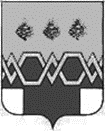 ДУМАМ А К С А Т И Х И Н С К О Г ОМ У Н И Ц И П А Л Ь Н О Г О  О К Р У Г АТ В Е Р С К О Й  О Б Л А С Т ИР Е Ш Е Н И ЕОт 26.10.2023                                                                                                                           № 131 Об отмене решения Думы Максатихинского муниципального округа Тверской области от 25.08.2023 № 126 «О внесении изменений и дополнений в Устав Максатихинского муниципального округа Тверской области»В соответствии с Федеральным законом от 06.10.2003 № 131-ФЗ «Об общих принципах организации местного самоуправления в Российской Федерации»,  в связи с заключением Министерства юстиции Российской Федерации по Тверской области от 07.09.2023  № 69/02-15/2933, ДУМА  МАКСАТИХИНСКОГО МУНИЦИПАЛЬНОГО ОКРУГА  РЕШИЛА:1. Решение Думы Максатихинского муниципального округа Тверской области от 25.08.2023  № 126 «О внесении изменений и дополнений в Устав Максатихинского муниципального округа Тверской области» отменить, в связи с отказом в государственной регистрации Министерства юстиции Российской Федерации по Тверской области.2. Настоящее решение вступает в силу со дня его официального опубликования в газете «Вести Максатихи» и подлежит размещению на официальном сайте администрации Максатихинского муниципального округа Тверской области в информационно-телекоммуникационной  сети Интернет.Председатель ДумыМаксатихинского муниципального округа                                                            Н.А. КошкаровГлава Максатихинскогомуниципального округа                                                                                           М.В. Хованов